BUNTE SCHULE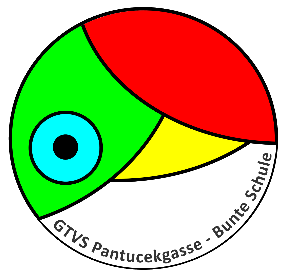 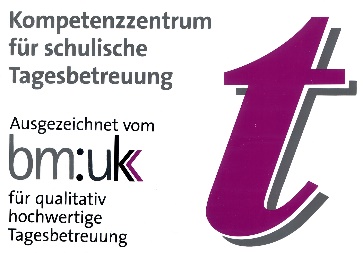 GTVSPantucekgasse 13, 1110 WienTelefon: 01/4000 56 20 90	Fax: 01/4000 56 20 979Mobil: 0676/811 56 20 90direktion.911141@schule.wien.gv.at__________________________________________________________________________________ÄNDERUNG DER ENTLASSENSZEITENab dem Monat ____________________________________Aus organisatorischen Gründen kann die Änderung einer Entlassenszeit für den nächsten Monat nur bis zum 15. des Vormonats entgegengenommen werden. Bitte Uhrzeit eintragen!Datum: ___________________	U: _________________________Name des KindesKlasseMontagDienstagMittwochDonnerstagFreitag